Communiqué de presse           La Fondation pour les Générations Futures a décerné 11 prix d’excellence académiques ce mardi 25 avril à l’ULiègeLes primé·e·s aux HERA Awards 2023 sont :

28 jeunes diplômé·e·s qui vous livrent 
leurs réflexions pour transformer le monde de demainNamur, le 28 avril 2023 – Depuis 2010, la Fondation pour les Générations Futures stimule via les HERA Awards le rôle crucial des universités et des hautes écoles dans l’émergence d’innovations soutenables et de réponses aux enjeux multiples auxquels devront faire face les générations futures. Pour cette 11e édition des HERA Awards, la Fondation pour les Générations Futures a décerné 11 prix d’excellence académiques à 28 jeunes diplômé·e·s qui livrent leurs réflexions pour transformer le monde de demain. Ces prix récompensent des mémoires de master et thèses de doctorat pour leur approche systémique à 360°, indispensable à un développement soutenable de notre société. Benoit Derenne, directeur de la Fondation pour les Générations Futures : « Quel bonheur de vous présenter les 27 mémoires de master primés pour cette 11e édition des HERA Awards ! Originaux, rigoureux et audacieux, ces travaux interrogent de manière systémique les enjeux complexes d’un développement soutenable dans leurs domaines d’études toujours plus nombreux. À cet égard, les premiers travaux primés au HERA Award Sustainable Behaviour, prix lancé en 2022 avec le soutien du Fonds Mutatio pour les Générations Futures, vous sont présentés ci-après. Ce nouveau prix étudie l’enjeu essentiel du changement de nos comportements en faveur d’un développement soutenable. L’énergie qui se dégage de nos jeunes primé·e·s qui bâtissent à leur manière le monde de demain est entièrement renouvelable ! »
La cérémonie de remise de prix HERA Awards 2023 a été accueillie cette année par l’ULiège>> (Rev)voir la cérémonie : en vidéo et en photosC’est M. Pierre Duysinx, Vice-recteur de l’ULiège à la Mobilité et à l’International, qui, accompagné de Benoît Derenne, a ouvert la séance au sein de la prestigieuse Salle Académique, introduisant la conférence de MmeSybille Mertens, conseillère de la Rectrice de l’ULiège à la transition environnementale et sociale. Conférence intitulée : « Quelle université pour quel projet de société ? Aspirations, verrouillages et transitions ».Les primé·e·s aux HERA Awards 2023 ont ensuite été invités à échanger avec le public via des interviews et témoignages puis à recevoir leur prix de la Fondation pour les Générations Futures ainsi que les félicitations de leurs président·e·s de jurys respectifs.Cette cérémonie a été précédée de 5 webinaires thématiques permettant déjà de découvrir les primé·e·s et leurs travaux et de leur poser des questions en direct. 
Pour retrouver les 5 webinaires et les détails sur les travaux de chacun.e : www.fgf.be/heraL’appel à candidatures pour les HERA Awards 2024 sera ouvert dès le 23 mai 2023 et jusqu’au 10 octobre 2023 sur www.fgf.be/heraUn nouveau prix sera ouvert pour cette édition 2024 : le HERA Award Sustainable Economy | Social Economy. Quant à la cérémonie des HERA Awards 2024, elle se tiendra à l’UMONS au printemps 2024. Les 27 mémoires de master et les 28 primé·e·s aux HERA Awards 2023 sont :CHANGEMENTS DES COMPORTEMENTS HERA Award Sustainable Behaviour 2023 Lydie Cleaver (UCLouvain), lauréate
Pour son mémoire de master en sciences psychologiques intitulé
« Développement d’un questionnaire de désengagement moral face à la crise climatique : une approche en méthode mixte » défendu en 2022 à la faculté de psychologie et sciences de l’éduction à l’UCLouvain.Anissa Lkhamrichi (ULiège), nominéePour son mémoire de master en ingénieur civil architecte intitulé« La Fresque de la Terre crue : un outil de sensibilisation pour déconstruire les préjugés et obstacles à l’utilisation de ce matériau en Belgique » défendu en 2022 à la faculté des sciences appliquées de l’ULiège.DROIT HERA Award Sustainable Law 2023Romain Defrang (ULiège), lauréatPour son mémoire de master en architecture intitulé« Le développement des coopératives d’habitants pourrait-il devenir une stratégie pour l’avenir du logement urbain face aux enjeux actuels ? La Suisse comme modèle de l’habitat coopératif »défendu en 2021 à la faculté d’architecture de l’ULiège.Baptiste François (UCLouvain), nominéPour son mémoire de master en droit intitulé« Tirer son plan pour sortir les deux pieds du béton. Analyse critique et casuistique de la pertinence du plan de secteur dans le cadre de la lutte contre l’artificialisation des sols en Wallonie »défendu en 2022 à la faculté de droit et de criminologie de l’UCLouvain.ARCHITECTURE HERA Award Sustainable Architecture 2023 Camille Vinchon (UCLouvain), lauréate
Pour son mémoire de master en architecture intitulé« Le Pass'âge Strock. La maison ouvrière une typologie repensée dans un continuum de vie »défendu en 2022 à la faculté́ d'architecture, d'ingénierie architecturale et d'urbanisme LOCI-Tournai de l’UCLouvain.TECHNOLOGIES DE L’INFORMATION HERA Award Sustainable IT 2023Pietro Favaro (UMons), lauréatPour son mémoire de master en en ingénieur civil électricien intitulé« Machine Learning Informed Optimization Applied to Pumped Hydro Energy Storage »défendu en 2022 à la faculté polytechnique de Mons, à l’UMONS.Nicolas Mouton (UCLouvain), nominéPour son mémoire de master en droit intitulé« L’obsolescence prématurée à l’épreuve du droit à la réparabilité européen. Une approche environnementale de l’obsolescence des appareils électriques et électroniques dans l’écoconception et la garantie légale de conformité » 
défendu en 2022 à la faculté de droit et de criminologie de l’UCLouvain.Antoine Percy (UCLouvain), nominéPour son mémoire de master en ingénieur civil électricien intitulé« Promoting integrated circuits reusability thanks to thermal annealing: an environmental and financial profitability study » 
défendu en 2022 à l’école polytechnique de Louvain, à l’UCLouvain.
INGENIERIE HERA Award Sustainable Engineering 2023Yannis Govaerts (ULiège), lauréatPour son mémoire de master en bioingénieur en sciences et technologies de l’environnement intitulé« Perspectives de transition du secteur de l’assainissement individuel en Wallonie »défendu en 2022 à la faculté de Gembloux AgroBio Tech de l’ULiège.François Pirson (UMons), Mention spécialePour son mémoire de master en ingénieur civil mécanicien intitulé« L’intégration des enjeux de développement durable dans la formation des ingénieurs : une approche par les systèmes complexes. Une revue de la littérature et une application en grille d’analyse pour outils opérationnels d’intégration » 
défendu en 2022 à la faculté polytechnique de Mons, à l’UMONS.ECONOMIE HERA Award Sustainable Economy 2023Adrian Eylenbosch (UCLouvain), lauréatPour son mémoire de master en droit intitulé« Peut-on réguler la publicité pour des produits non durables ? État des lieux et droit comparé »défendu en 2022 à la faculté de droit et de criminologie de l’UCLouvain.Camille Hardt (UCLouvain), nominéePour son mémoire de master en sciences de gestion intitulé« Fin du monde, fin du mois, même combat ? » Transition climatique et justice sociale à l’ère du Green Deal : le cas du logement en Région de Bruxelles-Capitale » 
défendu en 2022 à la Louvain School of Management de l’UCLouvain.Sophie Moreaux (UCLouvain), nominéePour son mémoire de master en politique économique et sociale intitulé« Les perspectives de diffusion des initiatives citoyennes dans le secteur de l’énergie renouvelable »défendu en 2022 à la faculté ouverte de politique économique et sociale de l’UCLouvain.FINANCE RESPONSABLE HERA Award Sustainable & Responsible Finance 2023Cécilia Labiouse (ULiège), lauréatePour son mémoire de master en sciences de gestion intitulé« Le lien entre l’actionnariat et le score ESG des entreprises » 
défendu en 2022 à HEC Liège, école de gestion de l’ULiège.Lorren Mernier (ULiège), nominéePour son mémoire de master en sciences de gestion intitulé« The practices to avoid greenwashing through EU regulations and their sustainable impact on the financial sector » 
défendu en 2022 à HEC Liège, école de gestion de l’ULiège.Marie Collard (ULiège), nominéePour son mémoire de master en agroécologie intitulé« Évaluer et monitorer la performance globale des entreprises agricoles : expérimentation de la méthode CARE-TDL, comptabilité en multi-capitaux appliquée à la coopérative de la Tige Cointinne » 
défendu en 2022 à la faculté de Gembloux Agro-Bio Tech de l’ULiège et à l’ULB.DESIGN HERA Award Sustainable Design 2023Léa Lebru (ESA St-Luc Bruxelles), lauréatePour son mémoire de master en design d’innovation sociale intitulé« Faites au village, l’écrit : analyse et réflexion sur les Tiers-Lieux en milieux ruraux »défendu en 2022 à l’ESA Saint-Luc Bruxelles.
Pierre Ledent (ESA St-Luc Liège), nominéPour son mémoire de master en design industriel intitulé« Régulariser les contrôles de qualité des eaux de surface en Wallonie » 
défendu en 2022 à l’ESA Saint-Luc Liège.Florian Martin (ESA St-Luc Liège), nominéPour son mémoire de master en design industriel intitulé« (In)formation au développement durable. (Re)penser et (re)concevoir par l’émergence des villages circulaires » 
défendu en 2022 à l’ESA Saint-Luc Liège.DEMOCRATIE DELIBERATIVE HERA Award Sustainable Democracy 2023
Tyane Storme (ULB), lauréate
Pour son mémoire de master en sciences de la population et du développement intitulé
« Changing environmental subjectivity: a case study on a deliberative mini-public »
défendu en 2022 à la faculté de philosophie et sciences sociales de l’ULB.Anton Menacho (ULB), nominéPour son mémoire de master en sciences politiques intitulé« Délibération démocratique et pouvoir transformatif : le rôle des émotions dans un dispositif de budgétisation participative » 
défendu en 2022 à la faculté de philosophie et sciences sociales de l’ULB.Anthony Ricotta (UCLouvain), nominéPour son mémoire de master en sciences politiques intitulé« Les partis populistes de droite radicale et la démocratie face à la pandémie du covid-19. Analyse comparée des propos tenus par le Rassemblement national et le Vlaams Belang »défendu en 2022 à la faculté des sciences économiques, sociales, politiques et de communication de l’UCLouvain.SANTE HERA Award Sustainable Health 2023
Éléa Piccard (ULiège), lauréate
Pour son mémoire de master en sciences de la santé publique intitulé
« Étude de l'intégration d'une composante verte et durable dans l'éducation du patient asthmatique à l'officine » 
défendu en 2022 à la faculté de médecine de l’ULiège.Céline Van Vaerenbergh (ULB), nominéePour son mémoire de master en sciences de la santé publique intitulé« Comment implémenter la gouvernance participative dans les institutions hospitalières ? Typologie, conceptualisation, impacts et recommandations issus d'une revue de littérature »défendu en 2022 à l’école de santé publique de l’ULB.SYSTEMES ALIMENTAIRES HERA Award Sustainable Food Systems 2023Raïssa Montois (UCLouvain), lauréatePour son mémoire de master en bioingénieur en sciences et technologies de l’environnement intitulé« Analyse prospective du degré d’autosuffisance alimentaire du département de Fatick, Sénégal »défendu en 2022 à la faculté des bioingénieurs de l’UCLouvain.Pauline Botquin (ULB), nominéePour son mémoire de master en bioingénieur en sciences agronomiques intitulé « Les conditions de viabilité économique des innovations dans le système alimentaire : le cas de l’ASBL FruitCollect » 
défendu en 2022 à l’école de bioingénérie de Bruxelles, à l’ULB. François Greiner et Tom Kenda (UCLouvain), nominésPour leur mémoire de master en bioingénieur en sciences agronomiques intitulé« L’agroécologie offre-t-elle une solution viable à l’échelle du terroir ? Analyse détaillée des réservoirs et flux de matière organique dans la région de l’Atacora au Bénin »défendu en 2022 à la faculté des bioingénieurs de l’UCLouvain.* * * * * * *À propos de La Fondation pour les Générations FuturesLes HERA Awards sont une initiative de la Fondation pour les Générations Futures. Fondée en 1998, la Fondation pour les Générations Futures est la fondation belge dédiée exclusivement à la transition de notre société vers un mode de développement soutenable, l’un des plus grands défis du 21ème siècle. Fondation d’utilité publique, employant aujourd’hui 16 personnes, elle est pluraliste, indépendante et active dans les trois régions du pays. Plateforme de philanthropie transformatrice, elle permet à ses partenaires, mécènes et donateur·rice·s d’investir dans les générations futures. Elle dispose d’une vaste expérience dans le soutien d’organisations et de porteur·euse·s de projets qui mettent en œuvre des initiatives soutenables en Belgique et en Europe. www.fgf.beÀ propos des HERA AwardsEnseignement, recherche, service à la société : via ses trois missions, l’université joue un rôle crucial dans l’émergence d’innovations soutenables et de réponses aux enjeux multiples auxquels devront faire face les générations futures. La vocation des HERA Awards (Higher Education & Research Awards for Future Generations) est de soutenir celles et ceux - étudiant·e·s, chercheur·euse·s et professeur·e·s - qui intègrent une approche systémique (à 360°) propre à un développement soutenable. Elle est aussi d’inspirer progressivement l’ensemble de la communauté académique. Les HERA Awards récompensent et valorisent des mémoires de master dans de très nombreux domaines (prix annuels de 2.500€) et des thèses de doctorat (prix bisannuel de 7.500€). www.fgf.be/hera Contact presse :Chacun·e des primé·e·s et des président·e·s de jury, de même que Benoît Derenne, directeur de la Fondation pour les Générations Futures, est disponible pour une interview.  Veuillez contacter Cécile Purnode, responsable communication: 0491 52 50 34 -  c.purnode@fgf.beMatériel visuel : https://www.dropbox.com/sh/kpn4vmacglni8p0/AAAe3xMn5hvBm0VEK86ksOt_a?dl=0 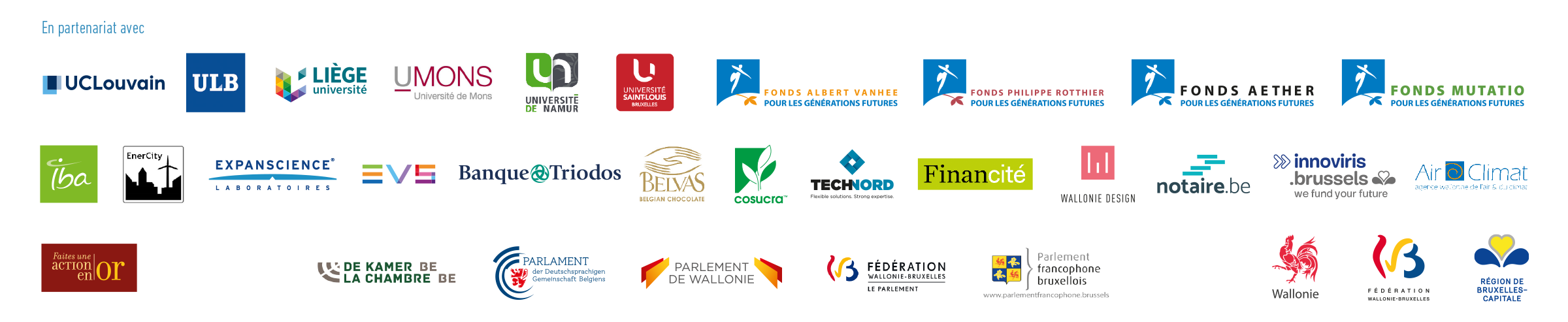 